Kreowanie wizerunku marki - co musisz na ten temat wiedzieć?Prowadząc swój biznes, nie możesz zapomnieć o zdobywaniu popularności oraz swojej prezentacji na rynku. Sprawdź z czego powinno składać się <strong>kreowanie wizerunku marki</strong>, jak i dlaczego warto to robić!Poprawne kreowanie wizerunku markiCzy wiesz, że niepoprawny proces kreowania wizerunku może naprawdę negatywnie wpłynąć na losy Twojej firmy?Co składa się na wizerunek firmy?Jeśli zastanawiasz się nad kreowaniem wizerunku swojej firmy, na pewno musisz wziąć pod uwagę następujące aspekty. Do najważniejszych z nich możemy zdecydowanie zaliczyć: wszystkie aspekty wizualne i graficzne naszej marki, takie jak logo czy layout strony. Niesamowicie ważny jest również nasz sposób budowania relacji z klientami - obecnymi, jak i potencjalnymi. Warto wziąć pod lupę także nasze działania marketingowe oraz wszelkie działania, które mają na celu wspomaganie kreowania wizerunku firmy.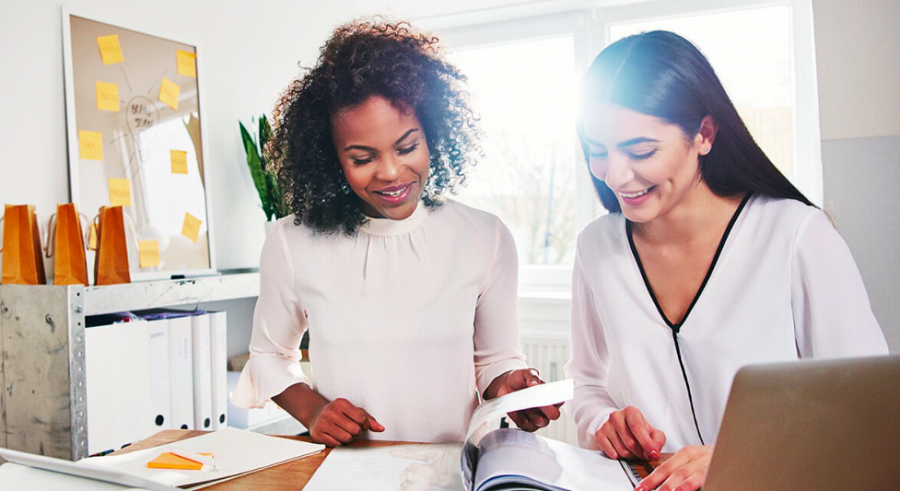 Kreowanie wizerunku marki - jak to zrobić?Kreowanie wizerunku marki warto zacząć od wprowadzenia, bądź dokładnego sprawdzenia wspomnianych już przez nas najważniejszych aspektów. Kiedy uda nam się wypracuje pozytywny wizerunek w Internecie, musimy pamiętać, aby nie przestawać pracować nad jak najlepszymi relacjami z klientami oraz stale dbać o pozyskiwanie dobrych opinii. Konieczne jest uświadomienie sobie, jak łatwo i szybko możemy zaprzepaścić dotychczasowe działania.